Umar Umer.381461@2freemail.com JOB APPLIED FORWORK EXPERIENCE2016 - 20182014 - 2016EDUCATION1994 - 2005LANGUAGESOTHERCURRICULUM VITAE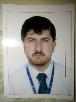 Bus Driverworked as a school bus driver with School Transport Services,Dubai.worked as a bus driver with Juma Al Majid est.SSC certificate (attested)English, Arabic and Hindi (reading and writing known)Licence Details;category	:(6)Heavy BusIssue Date	:25/06/2009Expiry Date	:25/06/2019Passport Details;Issue Date	:19/Dec/2016Expiry Date	:18/Dec/2021Visa Status	: Visit